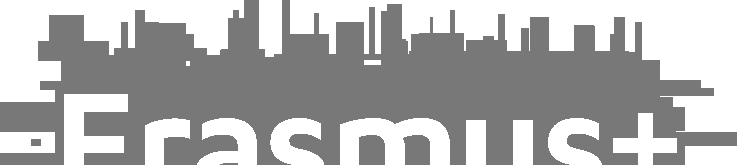 Certificate of Erasmus+ study stay 20../20..STUDENTSENDING  INSTITUTION RECEIVING  INSTITUTION Date of arrival                                                   Date of departureNote:  the date of arrival and departure should  be  corresponding  with the  date of  signatureFamily nameFirst nameDate and place of birthCountrySlovakiaName of institutionTechnická univerzita v KošiciachErasmus codeSK KOSICE03Faculty/field of studyCountryName of institutionErasmus code (if possible)Faculty/ field of studySignature and stampSignature and stampDate  and place of  signatureDate  and place of  signatureName and function of signaturyName and function of signatury